        PROJECT PLAN TEMPLATEPART 1 - 

Project name:____________________________________________________   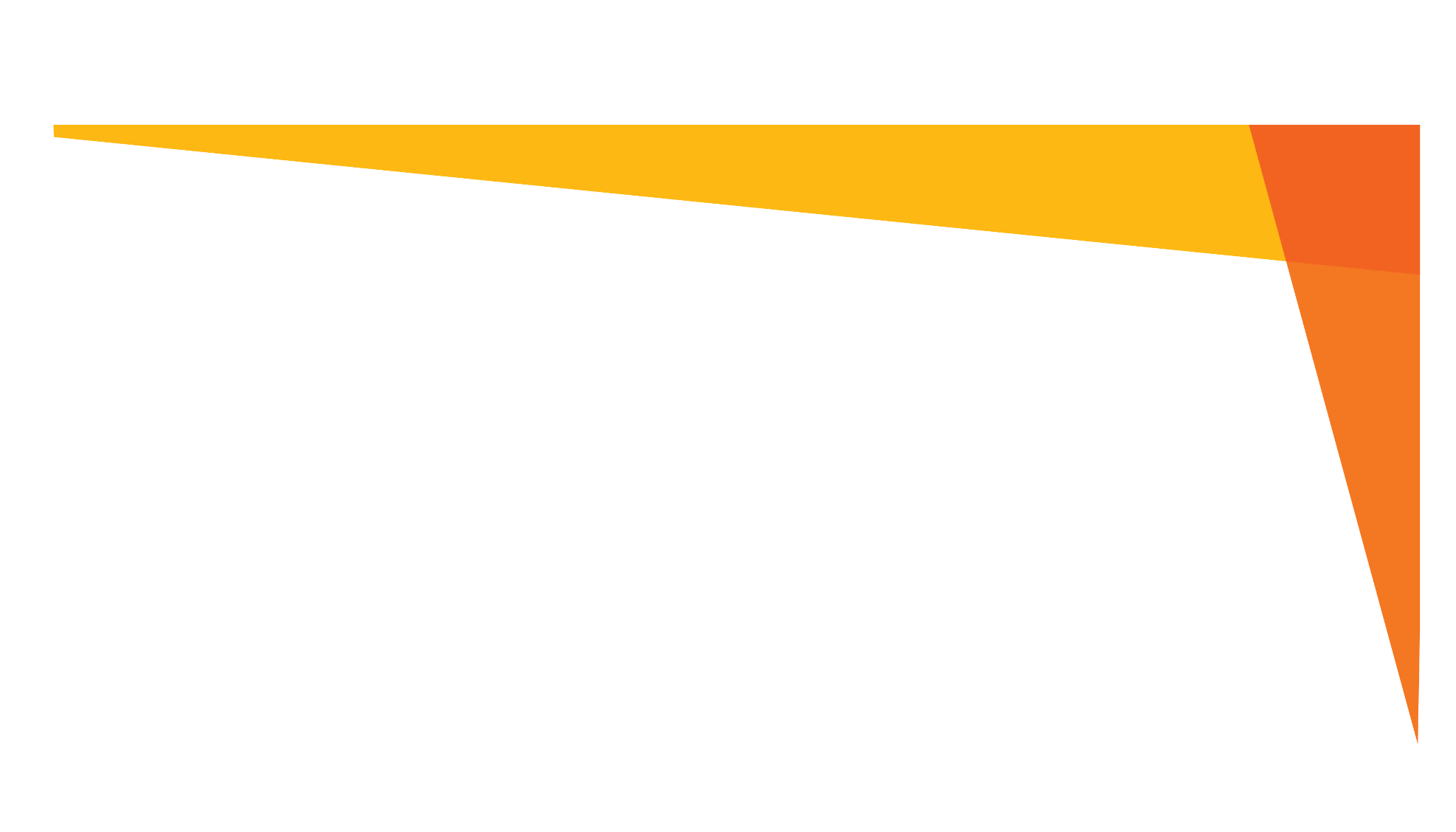 Project manager:_________________________________________________   Project DetailsProject DetailsProject description: (specific details e.ge. project inclusions and exclusions)Project objective: (What does the project aim to achieve? Why isthe project needed? What are the benefits?) Time, cost and other constraints: Assumptions: Stakeholders:Project TimeframesProject TimeframesStart Date: Finish Date: Project MilestonesProject MilestonesProject MilestonesProject MilestonesMilestoneWhomDateStatusProject BudgetProject BudgetProject BudgetAmountBalanceIncome Funding Expenditure Risk Management Risk Management Risk Management RiskPriorityActionNegotiableNon NegotiableReview Evaluation ProcessReview Evaluation ProcessItem Recommendation 